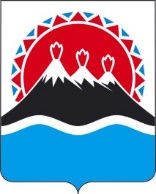 МИНИСТЕРСТВО ЦИФРОВОГО РАЗВИТИЯКАМЧАТСКОГО КРАЯПРИКАЗПреамбула (при необходимости) ПРИКАЗЫВАЮ:Постановляющая часть (для нормативных правовых актов)Распорядительная часть (для ненормативных правовых актов)Приложение к приказу Министерствацифрового развития Камчатского краяПри необходимости добавления 3-4… Приложений, копируем целиком приложение с шаблона, вставляем на новый лист и изменяем цифру номера приложения.[Дата регистрации] № [Номер документа]г. Петропавловск-КамчатскийНаименование (для нормативных правовых актов)Министр[горизонтальный штамп подписи 1]Н.В. Киселевот[REGDATESTAMP]№[REGNUMSTAMP]